Odstoupení od kupní smlouvy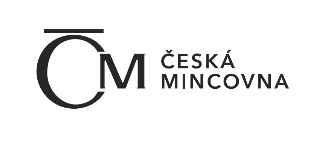 Česká mincovna, a.s. – V Nivách 3992/12, 466 01 Jablonec n. N.www.ceskamincovna.cz / +420 800 225 228 / info@mint.czZákazník odstupující od kupní smlouvy:Jak postupovat při vrácení zboží?1. Zákazník, který vytvořil objednávku prostřednictvím e-shopu nebo telefonní linky, má nárok na odstoupení od kupní smlouvy ve lhůtě do 14 dnů od převzetí zboží. Možnost odstoupení od smlouvy se nevztahuje na zboží, které bylo vyrobeno nebo upraveno dle přání zákazníka (medaile s vyrytým věnováním apod.).2. Nepoškozené zboží v původním balení uložte nejlépe do originálního přepravního obalu a přiložte tento vyplněný formulář spolu s kopií faktury.3. Zásilku můžete osobně předat v jedné z prodejen České mincovny (Praha, Brno, Jablonec n. N.) nebo zaslat poštou na adresu společnosti (Česká mincovna, a.s. – V Nivách 3992/12, 466 01 Jablonec n. N.). Do hlavičky adresáta uveďte text „Vrácené zboží“. Kvůli pojištění zboží doporučujeme při odesílání poštou zvolit službu cenné psaní nebo cenný balík.Tímto odstupuji od kupní smlouvy týkající se níže uvedeného zboží:Datum a podpis zákazníka:Odstoupením od smlouvy souhlasíte se všeobecnými obchodními podmínkami a podmínkami zpracování osobních údajů.Jméno a příjmení:Firma:Město, ulice, č. p.:Telefon:E-mail:Číslo účtu, na který požaduji vrátit peníze:Číslo a datum nákupního dokladuČíslo a název výrobkuVrácené množství